        Apilombardia                     e 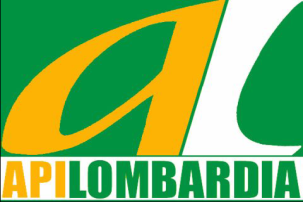 Azienda agricola  Luca Bonizzoni  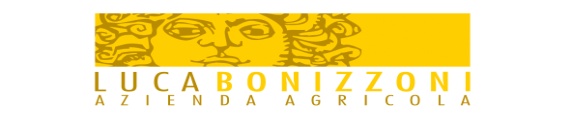 Organizzanoun corso per neo apicoltori (e forse anche altri)  dal titolo : Impariamo a baciare le apiFare gli apicoltori senza aver paura della puntureIl corso è rivoltoA chi , neo apicoltore o già apicoltore esperto, ha paura  dell’ api  o delle punture A chi vuole  gestire gli  alveari  con tranquillità A chi vuole  condividere con la famiglia e gli amici la sua passione e il suo amore per le api  senza  farli spaventare A chi  preferisce lavorare con  api mansuete   A chi vorrebbe non usare i guati  ma non se la  sente A chi vuole marcare le regine  o bloccarle  , ma non riesce a prenderle in mano  perché usa i guanti Potranno  partecipare  soci  di Apilombardia  ma anche i non ( ancora)  socii clienti  del az. Agr. Luca Bonizzoni   Durante la giornata si susseguiranno  parti teoriche e parti pratiche in apiario  si parlerà di :Il fumo questo sconosciuto ,  accendere e gestire l’affumicatore protezioni :    che vestito mi metto  in apiario ?e i guanti?, li uso ,non li uso? che tipo? quando si può ( o si deve)  andare a guardare le api anche le api nel loro piccolo si incazzano :  quando?  Perché?  Come evitarlo e come intervenire e se devo prendere in mano una regina?  elogio della lentezza  e, qualche volta, della velocità Il saccheggio  come prevenirlo , evitarlo , domarlo … scappare problemi di trasporto  genetica ,  come selezionare e riprodurre api docili e di tutti i trucchi che usano gli apicoltori esperti dei vostri problemi … “come faccio a ?…”Informazioni utili ed essenziali Dove:   c/o Az. Agr. Luca Bonizzoni   Strada Madonna 33  Casteggio  Quando:   sabato 18 giugno  2016. Ore  9.00: registrazione partecipanti.  Ore  9.30 inizio corso. Ore 12.30: pausa pranzo.  Ore 14.30:  continuazione corso  e chiacchiera  apistica  Ore 17.00: saluti e baci. Costo:    partecipazione al corso : € 30  - eventuale pranzo  20 €  Prenotazione:  obbligatoria  sia  per il corso che per il pranzo ( chi non la fa non mangia);  non chiediamo caparra , ma chi prenota e poi non viene  avrà  per 5 anni un raccolto di acacia come quello di quest’anno. A chi prenotare: Apilombardia  0383/43858 , mail :……… o tecnici di Apilombardia  oppure   Az. Agr. Luca Bonizzoni . Tel 0383 .80 5452  dalle 8.00  alle 13.00  e dalle 14.00-16.30   solo giorni feriali  oppure mail  : apicoltori@lucabonizzoni.itNumero partecipanti:  max 30 partecipanti -  min 15 partecipanti  (non si terrà il corso sotto i 15 partec.)Pranzo :  a self service sotto il  grande tiglio : antipasto con i salumi di Luca ,  piatto caldo, formaggi abbinati a mieli, macedonia al miele . Vini dell’ Az. Agr. Luca Bonizzoni ( okkio non siamo attrezzati per il caffè )  per il pranzo potete anche arrangiarvi  in ristorante o pizzeria Meteo : il corso si terrà comunque  anche con meteo sfavorevole, la parte teorica è al coperto , per la pratica  portatevi un impermeabile Protezioni. Le normali che usate in apiario 